LABEL 90 - 2023FICHE ACTION CBL n° 2Thématique CitoyennetéInciter à la formation.Patrick ROYERConsciente de la nécessité d’assurer toute sécurité dans le déroulement de ses activités, la  Compagnie Belfort-Loisirs (CBL) lance une campagne d’initiations et de formations de ses animateurs toutes sections.Randonnée pédestre ou raquettes Conduire une randonnée pédestre ou raquettes dans des milieux reculés, nécessite un sens aigu de l’orientation et d’analyse de terrain. Pour ce faire, nous dispensons dorénavant et chaque année un module d’initiation interne de lecture de cartes et de maniement de la boussole en 3 phases	- Ph1 : Initiation en salle de 2 jours pour apprentissage de la lecture de cartes IGN	- Ph2 : Initiation sur le terrain sur une journée visant à se situer et s’orienter.	- Ph3 : Période d’animations de 10 randonnées parrainées par des animateurs expérimentés et                    brevetés fédéraux. Partage d’expérience, management de groupe.Le statut d’animateurs de randonnée n’est attribué qu’à l’issue de ce cursus.Nous encourageons nos animateurs à poursuivre cet apprentissage par des formations externes dispensées par la fédération Française de randonnées (FFRp). Dans ce contexte, la CBL prendra en charge les frais de formation fédérale de 2 animateurs en 2023 (coût de l’ordre de 1000 €) Gestes de premiers secours Tout incident peut survenir à tout moment, à n’importe qui, et quel que soit l’activité, qu’elle soit douce ou sportive. C’est à partir de cette prise de conscience que la CBL s’est lancée dans une campagne de dispense de formations PSC1 (Premiers secours) à l’intention de tous ses animateurs;Ce programme de  formations est confié à l’UDPS90 (Union départementale des premiers secours)Juin 2022 à Décembre 2022 : Formation effective de 48 animateursJanvier 2023 à Mars 2023 : Formation effective  de 12 animateursAvril à Juin 2023 : Formation prévisionnelle de 10 animateurs	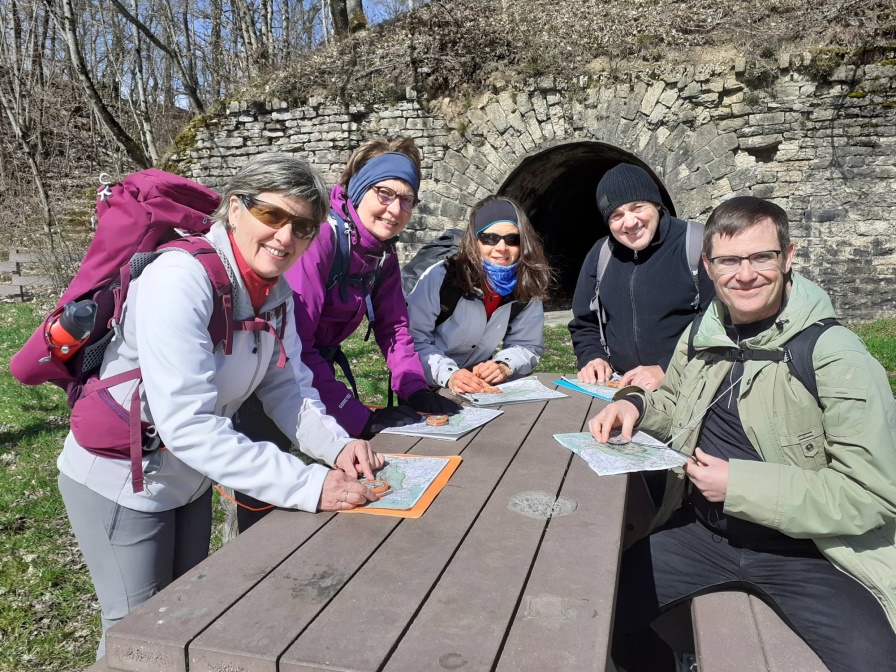 Apprentissage 2023 sur le terrain